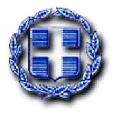 ΕΛΛΗΝΙΚΗ ΔΗΜΟΚΡΑΤΙΑΝΟΜΟΣ ΑΤΤΙΚΗΣΔΗΜΟΣ ΜΟΣΧΑΤΟΥ ΤΑΥΡΟΥΔΙΕΥΘΥΝΣΗ ΟΙΚΟΝΟΜΙΚΩΝ ΥΠΗΡΕΣΙΩΝΤΜΗΜΑ ΤΑΜΕΙΑΚΗΣ ΥΠΗΡΕΣΙΑΣΘέμα :  Υποβολή λογαριασμού εσόδων και εξόδων μηνός Νοεμβρίου έτους 2022.Σας υποβάλλουμε τους λογαριασμούς εσόδων και εξόδων σύμφωνα με το άρθρο 48 του ΒΔ 17-5/15-6-59, που αφορούν το διάστημα από 01/11/2022 έως 30/11/2022 στους οποίους εμφανίζονται κατ΄είδος τα βεβαιωθέντα έσοδα, τα έσοδα που έχουν πραγματοποιηθεί και τα υπόλοιπα προς είσπραξη έσοδα, τα έξοδα που έχουν ενταλματοποιηθεί και πληρωθεί κατά τη διάρκεια του  εν' λόγω διαστήματος καθώς και το χρηματικό υπόλοιπο του μηνός.  Η οικονομική διαχείριση για το παραπάνω διάστημα  έχει ως εξής:          Η Ταμίας				                                Η Διευθύντρια    Αθηνά Γρηγοροπούλου                                                                Ελένη Ρουχά